電子學實習工場緊急逃生路線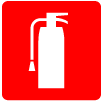 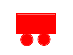 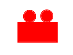 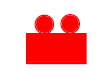 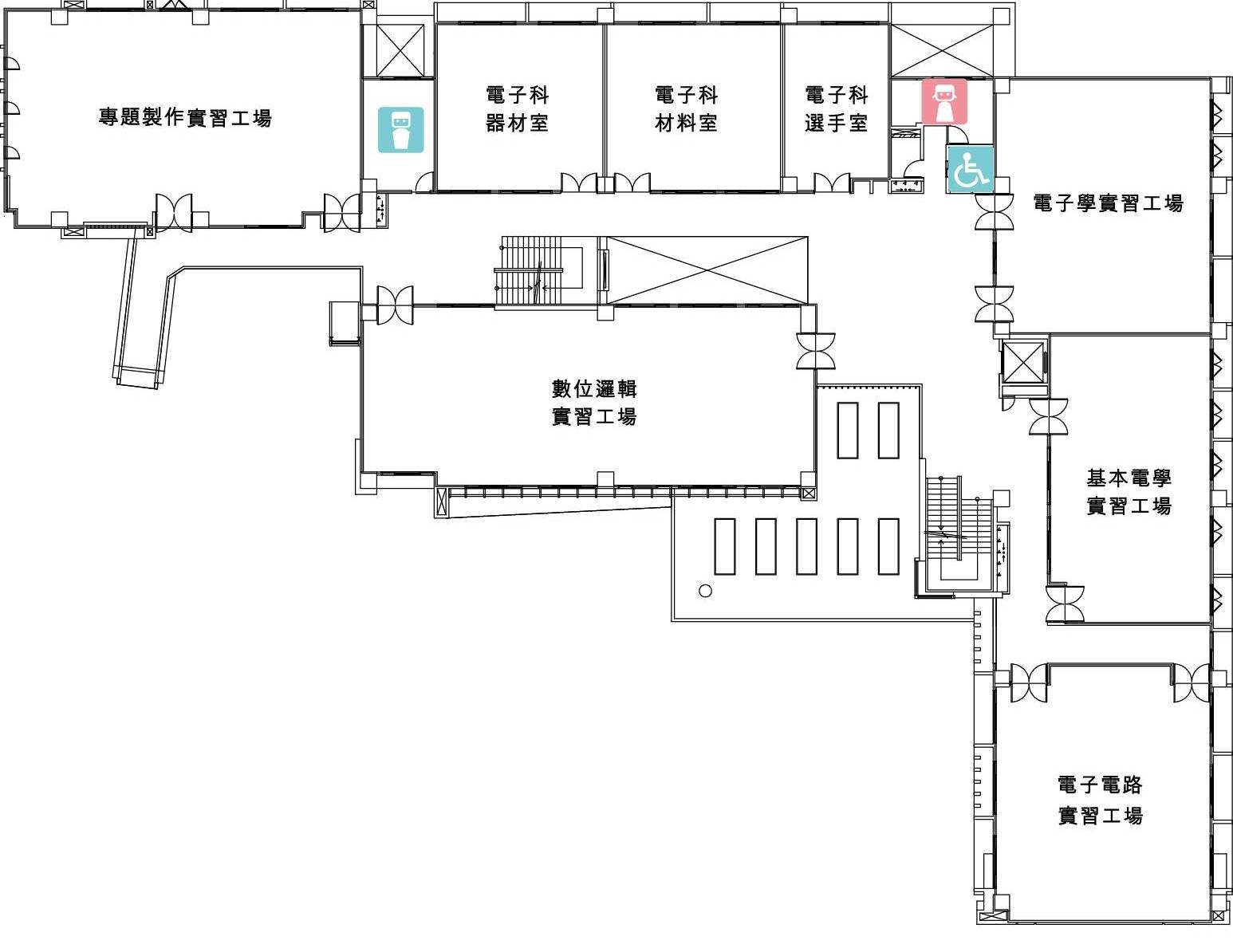 